РЕШЕНИЕ дискуссионной площадки на тему:«Раннее выявление и организация работы с семьями и несовершеннолетними, находящимися в социально опасном положении: проблемы и принимаемые меры по их решению»Место проведения: г. Нефтеюганск, 3 мкрн., д. 21, каб. 430			 (зал совещаний администрации Нефтеюганского района)Дата и время проведения:  22 мая 2015 года 		                          10-00 ч.Председательствующий: В.В.Малтакова, заместитель председателя территориальной комиссии по делам несовершеннолетних и защите их прав Нефтеюганского района Участники дискуссионной площадки: (список участников на отдельном листе):- специалисты органов и учреждений системы профилактики безнадзорности и правонарушений несовершеннолетних района;- представитель Нефтеюганской межрайонной прокуратуры;- представители общественных организаций района, - представители родительской общественности, - средства массовой информации. Рассмотренные вопросы:«О состоянии законности в сфере исполнения законодательства о несовершеннолетних на территории Нефтеюганского района»М.А.Козицина	«О работе по предупреждению жестокого обращения в семье через реализацию межведомственной программы «Семья. Все начинается с любви»Л.В.Лесина	 	«О проводимых мероприятиях духовно-нравственного аспекта, направленных на формирование социальной и культурной состоятельности семьи, развития качеств будущей жены и роли матери, возрождения ценностей русской, православной культуры, духовного иммунитета, формирования активной позиции родителей».А.В.Константинов«Организация в дошкольных образовательных учреждениях, начальной общеобразовательной школе работы по выявлению семей и детей, находящихся в социально опасном положении» (опыт работы учреждений образования)И.Г.Маханькова, О.Д.Черенкова	«О работе учреждений культуры и спорта Нефтеюганского района по  организации и проведению мероприятий для семей с детьми, находящимися в социально опасном положении» (опыт работы учреждений культуры и спорта)О.Ю.Цыпушкина, Ю.В.Кривошеев, М.А.Голиков«Выявление факторов риска семейного неблагополучия при работе с семьями и несовершеннолетними»В.В.Лобанкова, Е.Н.УшаковаРЕШЕНИЕ дискуссионной площадки:Департаменту образования и молодежной политике (Н.В.Котова), бюджетному учреждению Ханты-Мансийского автономного округа - Югры «Нефтеюганская районная больница» (К.В.Венедиктов), отделу записи актов гражданского состояния администрации Нефтеюганского района (Р.А.Петелина) назначить ответственных должностных лиц за взаимодействие с бюджетным учреждением ХМАО-Югры «Комплексный центр социального обслуживания населения «Забота» по реализации межведомственной программы «Семья. Все начинается с любви». Копии приказов направить в адрес территориальной комиссии по делам несовершеннолетних и защите их прав.Срок: до 15 июня 2015 года.Рекомендовать главам городского и сельских поселений Нефтеюганского района назначить ответственных должностных лиц за взаимодействие с бюджетным учреждением ХМАО-Югры «Комплексный центр социального обслуживания населения «Забота» по реализации межведомственной программы «Семья. Все начинается с любви». Копии приказов направить в адрес территориальной комиссии по делам несовершеннолетних и защите их прав.Срок: до 15 июня 2015 года.Департаменту образования и молодежной политики (Н.В.Котова):	3.1.  изучить возможность и принять меры по  включению в штатное расписание детских дошкольных образовательных учреждений должности педагога – психолога, с учетом наличия специалистов, соответствующих тарифно – квалификационным характеристикам.   Срок: до 1 сентября 2015 года. Организовать проведение родительских собраний с освещением основных проблем негативного влияния размещаемой информации в сети Интернет на нравственное здоровье детей.	3.3.  организовать работу в детских дошкольных учреждениях, направленную на раннее выявление несовершеннолетних и семей, находящихся в социально опасном положении. При этом, организовать  встречи представителей структур системы профилактики безнадзорности и правонарушений несовершеннолетних (комитета по опеке и попечительству, ОМВД России по Нефтеюганскому району) с родителями, чьи дети посещают детский сад неопрятными, неухоженными, со следами травм и повреждений, с целью проведения с ними профилактических бесед.	Организовать посещение межведомственной группой (с привлечением специалистов ОМВД России по Нефтеюганскому району, комитета по опеке и попечительству, КЦСОН «Забота») семей группы риска с целью знакомства с условиями  воспитания и проживания воспитанников дошкольных учреждений и проведения с родителями профилактических бесед по недопущению фактов нарушения прав и законных интересов ребенка.	Краткую информацию об исполнении данного пункта постановления  направить в адрес территориальной комиссии по делам несовершеннолетних и защите их прав.	Срок:  постоянно.	4. Бюджетному учреждению Ханты-Мансийского автономного округа –  Югры «Нефтеюганская районная больница» (К.В.Венедиктов):	4.1.  при установлении фактов  неисполнения родителями, чьи дети стоят на учетах у узких специалистов, обязанностей по своевременному прохождению обследования, направлять информацию в  комитет по опеке и попечительству для активизации работы с данной семьей;	4.2. службе участковых педиатров и терапевтов при осуществлении патронажей обращать внимание на факты ненадлежащего ухода за детьми, их своевременной вакцинации, наличия следов телесных повреждений, в связи с чем, провести сверки всех стоящих на учетах у узких специалистов семей, а также состоящих на учете у педиатров новорожденных детей, и, при необходимости, направить информацию о  нарушении прав и законных интересов детей в комитет по опеке и попечительству и территориальную комиссию по делам несовершеннолетних и защите их прав.	Срок: постоянно.ОМВД России по Нефтеюганскому району (В.А.Заремба):5.1.  проанализировать дружеские связи несовершеннолетних, состоящих на профилактическом учете, в целях выявления фактов вовлечения в противоправную деятельность (склонения к  самовольным уходам, совершению преступлений). Принять меры к разобщению групп негативной направленности.5.2. Провести профилактическую работу с родителями по предупреждению  фактов противоправного поведения несовершеннолетних, в том числе, принимать участие в родительских собраниях  в  дошкольных образовательных учреждениях.Срок: постоянно.	6. Департаменту культуры и спорта (М.Б.Чулкина)  привлекать несовершеннолетних, занимающихся в кружках и секциях, к  волонтерской деятельности по подготовке спортивно и культурно-массовых поселковых и районных мероприятий.  	Срок: постоянно.	7. 3.	Департаменту образования и молодежной политики (Н.В.Котова), департаменту культуры и спорта (М.Б.Чулкина), бюджетному учреждению Ханты-Мансийского автономного округа –  Югры «Нефтеюганская районная больница» (К.В.Венедиктов), ОМВД России по Нефтеюганскому району (В.А.Заремба) краткую информацию об исполнении решений дискуссионной площадки со сроком исполнения «постоянно» направить в адрес территориальной комиссии по делам несовершеннолетних и защите их прав в срок не позднее 25 декабря 2015 года.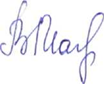  Председательствующий                                    В.В.Малтакова